ПРОЕКТ                                                                          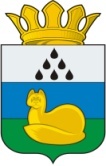 ДУМА  ГОРНОСЛИНКИНСКОГО  СЕЛЬСКОГО  ПОСЕЛЕНИЯУВАТСКОГО  МУНИЦИПАЛЬНОГО  РАЙОНАРЕШЕНИЕ______  2016  г.                   с. Горнослинкино                                        № __                              О внесении измененийв решение Думы  Горнослинкинского сельскогопоселения  от 08 декабря  2015 г.  № 13В соответствии с Бюджетным кодексом Российской Федерации, решением Думы Горнослинкинского сельского поселения от 28 ноября 2013 г. № 95 «Об утверждении Положения о бюджетном процессе в Горнослинкинском  сельском поселении» (в редакции от 16 мая 2014 г. № 113; от 20 июля 2015 г. № 148; от 08 декабря 2015 г. № 12) Дума Горнослинкинского  сельского поселения  РЕШИЛА:1. Внести в решение Думы Горнослинкинского сельского поселения от  08 декабря 2015 г. № 13 «О бюджете Горнослинкинского сельского поселения на 2016 год и на плановый период 2017 и 2018 годов»  следующие изменения:1.1. В пункте 1:1.1.1. Подпункт 1.1. изложить в редакции:«1.1. Утвердить  основные характеристики бюджета Горнослинкинского сельского поселения (далее по тексту также - сельское поселение)  на  2016   год:1) общий объем  доходов бюджета сельского поселения  в сумме     9 032,0 тыс. рублей;2) общий объем      расходов     бюджета сельского поселения  в  сумме        9 286,3  тыс. рублей;3) верхний предел муниципального внутреннего долга Горнослинкинского сельского поселения на 1 января 2017 года в сумме 0,0 тыс. рублей, в том числе верхний предел долга по муниципальным гарантиям  в сумме 0,0 тыс. рублей;4) дефицит бюджета сельского поселения в сумме 254,3 тыс. рублей».1.2. Приложение 1 изложить в редакции согласно приложению 1 к настоящему решению.1.3.	Приложение 3 изложить в редакции согласно приложению 2 к настоящему решению.1.4.	Приложение 8 изложить в редакции согласно приложению 3 к настоящему решению.1.5.	Приложение 10 изложить в редакции согласно приложению 4 к настоящему решению.	1.6.	Приложение 12 изложить в редакции согласно приложению 5 к настоящему решению.2. Настоящее решение  подлежит обнародованию на информационных стендах в местах установленных администрацией Горнослинкинского сельского поселения и размещению на странице Горнослинкинского сельского поселения официального сайта Уватского муниципального района в информационно – телекоммуникационной сети «Интернет».3. Настоящее решение вступает в силу со дня его обнародования и распространяет своё действие на правоотношения, возникшие с 1 января 2016 года. 	4. Контроль за исполнением настоящего решения возложить на постоянную комиссию по бюджетным и имущественным отношениям.Глава сельского поселения						С.А. Боголюбов													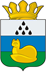 АДМИНИСТРАЦИЯ УВАТСКОГО МУНИЦИПАЛЬНОГО РАЙОНАОТДЕЛ ФИНАНСОВул. Иртышская 19, с.Уват, Тюменская область, 626170                                             тел. 2-80-64,  факс 2-80-28*1224ПОЯСНИТЕЛЬНАЯ ЗАПИСКАк проекту решения Думы Горнослинкинского сельского поселения«О внесении изменений в решение Думы Горнослинкинского сельского поселения  от 08 декабря 2015 г. № 13 «О бюджете Горнослинкинского сельского поселения на 2016 год и на плановый период 2017 и 2018 годов» Изменения в утвержденный бюджет Горнослинкинского  сельского поселения на 2016 год и на плановый период 2017-2018 годов  вносятся в  соответствии с Бюджетным кодексом Российской Федерации;  решением Думы Горнослинкинского сельского поселения от 28 ноября 2013 г.   № 95 «Об утверждении Положения о бюджетном процессе в Горнослинкинском сельском поселении»  и связаны с уточнением показателей утвержденного бюджета на сумму остатков средств на начало года; на сумму средств, поступивших из бюджета Уватского муниципального района.В доходной части бюджета изменен план по безвозмездным поступлениям: увеличены бюджетные назначения по иным межбюджетным трансфертам, а также включена отдельной строкой сумма возврата остатка субвенции на осуществление первичного воинского учета на территориях, где отсутствуют военные комиссариаты. Кроме того, скорректированы плановые назначения под фактическое безвозмездное поступление от муниципальной организации.Расходная часть бюджета Горнослинкинского сельского поселения составляет 9 286,3 тыс. рублей, или на 402,3 тыс. рублей больше утвержденного бюджета.Планируется уточнение плана по  расходам за счет остатков средств на начало года :- по подразделу 0113 «Другие общегосударственные расходы» в части расходов на содержание административных зданий на сумму 51,6 тыс. рублей;- по подразделу 0503 «Благоустройство» в части расходов на уличное освещение на сумму 83,7 тыс. рублей; на прочие мероприятия по благоустройству на сумму 117,0 тыс. рублей.Кроме того, планируется уточнение плана по расходам на средства, поступившие:по распоряжению администрации Уватского муниципального района от 24.02.2016 г. № 258-р «О внесении изменений в распоряжение администрации Уватского муниципального района  от 16.12.2015 г. № 1956-р «О распределении средств»» за счет средств, поступивших по распоряжению Правительства Тюменской области от 16.12.2015 г. № 1900-рп "О выделении средств"  на решение вопросов местного значения в части выполнения мероприятий по благоустройству населенных пунктов в сумме  100,0 тыс. рублей;	по Соглашению о передаче денежной премии на основании решения конкурсной комиссии по результатам проведения районного конкурса на лучшее оформление населенных пунктов района к новогодним и рождественским праздникам от 15 января 2016 года (распоряжение АУМР от 20.11.2015 г. № 1779-р «О подготовке и проведению новогодних и праздничных мероприятий») на сумму 50,0 тыс. рублей.Начальник отдела								С.Н.ШестераПриложение 1к решению ДумыГорнослинкинского сельского поселения  от __.__.2016 № __Приложение 1к решению ДумыГорнослинкинского сельского поселения  от __.__.2016 № __Приложение 1к решению ДумыГорнослинкинского сельского поселения  от __.__.2016 № __Приложение 1к решению ДумыГорнослинкинского сельского поселения  от __.__.2016 № __Приложение 1к решению ДумыГорнослинкинского сельского поселения  от __.__.2016 № __Приложение 1к решению ДумыГорнослинкинского сельского поселения  от __.__.2016 № __ИСТОЧНИКИ ФИНАНСИРОВАНИЯ ДЕФИЦИТА БЮДЖЕТА ГОРНОСЛИНКИНСКОГО СЕЛЬСКОГО ПОСЕЛЕНИЯ НА 2016 ГОДИСТОЧНИКИ ФИНАНСИРОВАНИЯ ДЕФИЦИТА БЮДЖЕТА ГОРНОСЛИНКИНСКОГО СЕЛЬСКОГО ПОСЕЛЕНИЯ НА 2016 ГОДИСТОЧНИКИ ФИНАНСИРОВАНИЯ ДЕФИЦИТА БЮДЖЕТА ГОРНОСЛИНКИНСКОГО СЕЛЬСКОГО ПОСЕЛЕНИЯ НА 2016 ГОДПО ГРУППАМ, ПОДГРУППАМ И СТАТЬЯМ БЮДЖЕТНОЙ КЛАССИФИКАЦИИПО ГРУППАМ, ПОДГРУППАМ И СТАТЬЯМ БЮДЖЕТНОЙ КЛАССИФИКАЦИИПО ГРУППАМ, ПОДГРУППАМ И СТАТЬЯМ БЮДЖЕТНОЙ КЛАССИФИКАЦИИНаименование источникаКод бюджетной классификацииСумма,         тыс. руб.Источники  внутреннего финансирования  дефицитов  бюджетов802 01 00 00 00 00 0000 000254,3Изменения остатков  средств на счетах по учету средств  бюджетов 802 01 05 00 00 00 0000 000254,3Увеличение остатков средств бюджетов802 01 05 00 00 00 0000 500-9 032,0Увеличение  прочих  остатков денежных  средств бюджетов сельских поселений802 01 05 02 01 10 0000 510-9 032,0Уменьшение остатков средств бюджетов802 01 05 00 00 00 0000 6009 286,3Уменьшение  прочих  остатков  денежных средств бюджетов сельских поселений802 01 05 02 01 10 0000 6109 286,3Приложение 2к решению ДумыГорнослинкинского сельского поселения  от __.__.2016 № __Приложение 2к решению ДумыГорнослинкинского сельского поселения  от __.__.2016 № __ДОХОДЫ БЮДЖЕТА ГОРНОСЛИНКИНСКОГО СЕЛЬСКОГО ПОСЕЛЕНИЯ НА 2016 ГОДДОХОДЫ БЮДЖЕТА ГОРНОСЛИНКИНСКОГО СЕЛЬСКОГО ПОСЕЛЕНИЯ НА 2016 ГОДДОХОДЫ БЮДЖЕТА ГОРНОСЛИНКИНСКОГО СЕЛЬСКОГО ПОСЕЛЕНИЯ НА 2016 ГОДКод бюджетной классификацииНаименование доходаСумма,        тыс. руб.1 00 00000 00 0000 000НАЛОГОВЫЕ И НЕНАЛОГОВЫЕ ДОХОДЫ90,01 01 00000 00 0000 000НАЛОГИ НА ПРИБЫЛЬ, ДОХОДЫ36,01 01 02000 01 0000 110 Налог на доходы физических лиц36,01 06 00000 00 0000 000НАЛОГИ НА ИМУЩЕСТВО45,41 06 01000 00 0000 110Налог на имущество физических лиц12,01 06 06000 00 0000 110 Земельный налог33,41 08 00000 00 0000 000ГОСУДАРСТВЕННАЯ ПОШЛИНА8,61 08 04000 01 0000 110Государственная пошлина за совершение нотариальных действий (за исключением действий, совершаемых консульскими учреждениями Российской Федерации)8,62 00 00000 00 0000 000БЕЗВОЗМЕЗДНЫЕ ПОСТУПЛЕНИЯ8 942,02 02 00000 00 0000 000Безвозмездные поступления от других бюджетов бюджетной системы Российской Федерации 8 894,02 02 01000 00 0000 151Дотации бюджетам субъектов Российской Федерации и муниципальных образований5 289,02 02 03000 00 0000 151Субвенции бюджетам субъектов Российской Федерации и муниципальных образований173,02 02 04000 00 0000 151Иные межбюджетные трансферты3 432,02 03 00000 00 0000 000БЕЗВОЗМЕЗДНЫЕ ПОСТУПЛЕНИЯ ОТ ГОСУДАРСТВЕННЫХ (МУНИЦИПАЛЬНЫХ) ОРГАНИЗАЦИЙ50,02 03 05000 10 0000 180Безвозмездные поступления от государственных (муниципальных) организаций в бюджеты сельских поселений50,02 19 00000 00 0000 000ВОЗВРАТ ОСТАТКОВ СУБСИДИЙ, СУБВЕНЦИЙ И ИНЫХ МЕЖБЮДЖЕТНЫХ ТРАНСФЕРТОВ, ИМЕЮЩИХ ЦЕЛЕВОЕ НАЗНАЧЕНИЕ, ПРОШЛЫХ ЛЕТ-2,0ВСЕГО ДОХОДОВ9 032,0Приложение 3к решению ДумыГорнослинкинского сельского поселения  от __.__.2016 №Приложение 3к решению ДумыГорнослинкинского сельского поселения  от __.__.2016 №Приложение 3к решению ДумыГорнослинкинского сельского поселения  от __.__.2016 №Приложение 3к решению ДумыГорнослинкинского сельского поселения  от __.__.2016 №Распределение бюджетных ассигнований на 2016 год по разделам, подразделам классификации расходов  бюджета Горнослинкинского сельского поселения  по разделам, подразделам классификации расходов  бюджета Горнослинкинского сельского поселения  по разделам, подразделам классификации расходов  бюджета Горнослинкинского сельского поселения  по разделам, подразделам классификации расходов  бюджета Горнослинкинского сельского поселения НаименованиеРзПРСумма,тыс. руб.ОБЩЕГОСУДАРСТВЕННЫЕ ВОПРОСЫ01003 745,6Функционирование высшего должностного лица субъекта Российской Федерации и  муниципального образования01021 213,4Функционирование Правительства Российской Федерации, высших исполнительных органов государственной власти субъектов Российской Федерации, местных администраций01041 565,6Резервные фонды01115,0Другие общегосударственные вопросы0113961,6НАЦИОНАЛЬНАЯ ОБОРОНА 0200173,0Мобилизационная и вневойсковая подготовка 0203173,0НАЦИОНАЛЬНАЯ БЕЗОПАСНОСТЬ И ПРАВООХРАНИТЕЛЬНАЯ ДЕЯТЕЛЬНОСТЬ030067,0Защита населения и территории от чрезвычайных ситуаций природного и техногенного характера, гражданская оборона030950,0Другие вопросы в области национальной безопасности и правоохранительной деятельности031417,0НАЦИОНАЛЬНАЯ ЭКОНОМИКА0400175,0Дорожное хозяйство (дорожные фонды)0409175,0ЖИЛИЩНО-КОММУНАЛЬНОЕ ХОЗЯЙСТВО0500643,2Благоустройство0503643,2МЕЖБЮДЖЕТНЫЕ ТРАНСФЕРТЫ ОБЩЕГО ХАРАКТЕРА БЮДЖЕТАМ  БЮДЖЕТНОЙ СИСТЕМЫ РОССИЙСКОЙ ФЕДЕРАЦИИ14004 482,5Прочие межбюджетные трансферты общего характера 14034 482,5ВСЕГО РАСХОДОВ9 286,3Приложение 4к решению думы Горнослинкинского сельского поселенияОт __.__.2016 №__Распределение бюджетных ассигнований на 2016 годпо разделам, подразделам, целевым статьям (непрограммным направлениям деятельности), группам  и подгруппам видов расходовПриложение 4к решению думы Горнослинкинского сельского поселенияОт __.__.2016 №__Распределение бюджетных ассигнований на 2016 годпо разделам, подразделам, целевым статьям (непрограммным направлениям деятельности), группам  и подгруппам видов расходовПриложение 4к решению думы Горнослинкинского сельского поселенияОт __.__.2016 №__Распределение бюджетных ассигнований на 2016 годпо разделам, подразделам, целевым статьям (непрограммным направлениям деятельности), группам  и подгруппам видов расходовПриложение 4к решению думы Горнослинкинского сельского поселенияОт __.__.2016 №__Распределение бюджетных ассигнований на 2016 годпо разделам, подразделам, целевым статьям (непрограммным направлениям деятельности), группам  и подгруппам видов расходовПриложение 4к решению думы Горнослинкинского сельского поселенияОт __.__.2016 №__Распределение бюджетных ассигнований на 2016 годпо разделам, подразделам, целевым статьям (непрограммным направлениям деятельности), группам  и подгруппам видов расходовПриложение 4к решению думы Горнослинкинского сельского поселенияОт __.__.2016 №__Распределение бюджетных ассигнований на 2016 годпо разделам, подразделам, целевым статьям (непрограммным направлениям деятельности), группам  и подгруппам видов расходовклассификации расходов  бюджета Горнослинкинского сельского поселенияклассификации расходов  бюджета Горнослинкинского сельского поселенияклассификации расходов  бюджета Горнослинкинского сельского поселенияклассификации расходов  бюджета Горнослинкинского сельского поселенияклассификации расходов  бюджета Горнослинкинского сельского поселенияклассификации расходов  бюджета Горнослинкинского сельского поселенияНаименованиеРзПрЦСРВРСумма,тыс. руб.ОБЩЕГОСУДАРСТВЕННЫЕ ВОПРОСЫ01003 745,6Функционирование высшего должностного лица субъекта Российской Федерации и муниципального образования01021 213,4Высшее должностое лицо муниципального образования (глава  муниципального образования,возглавляющий местную администрацию)010299 0 00 701101 213,4Расходы на выплаты персоналу в целях обеспечения выполнения функций государственными (муниципальными) органами, казенными учреждениями, органами управления государственными внебюджетными фондами010299 0 00 701101001 213,4Расходы на выплату персоналу государственных (муниципальных) органов010299 0 00 701101201 213,4Функционирование Правительства Российской Федерации, высших исполнительных органов государственной власти субъектов Российской Федерации, местных администраций01041 565,6Обеспечение деятельности органов местного самоуправления010499 0 00 701001 565,6Расходы на выплаты персоналу в целях обеспечения выполнения функций государственными (муниципальными) органами, казенными учреждениями, органами управления государственными внебюджетными фондами010499 0 00 701001001 329,6Расходы на выплату персоналу государственных (муниципальных) органов010499 0 00 701001201 329,6Закупка товаров, работ и услуг для государственных (муниципальных) нужд010499 0 00 70100200235,9Иные закупки товаров, работ и услуг для обеспечения государственных (муниципальных) нужд010499 0 00 70100240235,9Иные бюджетные ассигнования010499 0 00 701008000,1Уплата налогов, сборов и иных платежей010499 0 00 701008500,1Резервные фонды01115,0Резервный фонд местной администрации011199 0 00 707005,0Иные бюджетные ассигнования011199 0 00 707008005,0Резервные средства011199 0 00 707008705,0Другие общегосударственные вопросы0113961,6Содержание административных зданий в целях обеспечения деятельности органов местного самоуправления011399 0 00 70050961,6Расходы на выплаты персоналу в целях обеспечения выполнения функций государственными (муниципальными) органами, казенными учреждениями, органами управления государственными внебюджетными фондами011399 0 00 70050100472,6Расходы на выплату персоналу государственных (муниципальных) органов011399 0 00 70050120472,6Закупка товаров, работ и услуг для государственных (муниципальных) нужд011399 0 00 70050200489,0Иные закупки товаров, работ и услуг для обеспечения государственных (муниципальных) нужд011399 0 00 70050240489,0НАЦИОНАЛЬНАЯ ОБОРОНА0200173,0Мобилизационная и вневойсковая подготовка0203173,0Осуществление первичного воинского учета на территориях, где отсутствуют военные комиссариаты020399 0 00 51180173,0Расходы на выплаты персоналу в целях обеспечения выполнения функций государственными (муниципальными) органами, казенными учреждениями, органами управления государственными внебюджетными фондами020399 0 00 5118010093,5Расходы на выплату персоналу государственных (муниципальных) органов020399 0 00 5118012093,5Закупка товаров, работ и услуг для государственных (муниципальных) нужд020399 0 00 5118020079,5Иные закупки товаров, работ и услуг для обеспечения государственных (муниципальных) нужд020399 0 00 5118024079,5НАЦИОНАЛЬНАЯ БЕЗОПАСНОСТЬ И ПРАВООХРАНИТЕЛЬНАЯ ДЕЯТЕЛЬНОСТЬ030067,0Защита населения и территории от чрезвычайных ситуаций природного и техногенного характера, гражданская оборона030950,0Осуществление мероприятий по обеспечению безопасности людей на водных объектах, охране их жизни  и здоровья030999 0 00 721801,0Закупка товаров, работ и услуг для государственных (муниципальных) нужд030999 0 00 721802001,0Иные закупки товаров, работ и услуг для обеспечения государственных (муниципальных) нужд030999 0 00 721802401,0Обеспечение первичных мер пожарной безопасности в границах населенных пунктов поселения030999 0 00 7219049,0Закупка товаров, работ и услуг для государственных (муниципальных) нужд030999 0 00 7219020049,0Иные закупки товаров, работ и услуг для обеспечения государственных (муниципальных) нужд030999 0 00 7219024049,0Другие вопросы в области национальной безопасности и правоохранительной деятельности031417,0Мероприятия по обеспечению деятельности добровольных формирований населения по охране общественного порядка031499 0 00 7247017,0Расходы на выплаты персоналу в целях обеспечения выполнения функций государственными (муниципальными) органами, казенными учреждениями, органами управления государственными внебюджетными фондами031499 0 00 7247010017,0Расходы на выплату персоналу государственных (муниципальных) органов031499 0 00 7247012017,0НАЦИОНАЛЬНАЯ ЭКОНОМИКА0400175,0Дорожное хозяйство (дорожные фонды)0409175,0Содержание автомобильных дорог местного значения в границах населенных пунктов поселения 040999 0 00 77150175,0Закупка товаров, работ и услуг для государственных (муниципальных) нужд040999 0 00 77150200175,0Иные закупки товаров, работ и услуг для обеспечения государственных (муниципальных) нужд040999 0 00 77150240175,0ЖИЛИЩНО-КОММУНАЛЬНОЕ ХОЗЯЙСТВО0500643,2Благоустройство0503643,2Решение вопросов местного значения050399 0 00 19990100,0Закупка товаров, работ и услуг для государственных (муниципальных) нужд050399 0 00 19990200100,0Иные закупки товаров, работ и услуг для обеспечения государственных (муниципальных) нужд050399 0 00 19990240100,0Уличное освещение050399 0 00 76010279,4Закупка товаров, работ и услуг для государственных (муниципальных) нужд050399 0 00 76010200279,4Иные закупки товаров, работ и услуг для обеспечения государственных (муниципальных) нужд050399 0 00 76010240279,4Озеленение050399 0 00 760305,0Закупка товаров, работ и услуг для государственных (муниципальных) нужд050399 0 00 760302005,0Иные закупки товаров, работ и услуг для обеспечения государственных (муниципальных) нужд050399 0 00 760302405,0Организация и содержание мест захоронения050399 0 00 7604015,0Закупка товаров, работ и услуг для государственных (муниципальных) нужд050399 0 00 7604020015,0Иные закупки товаров, работ и услуг для обеспечения государственных (муниципальных) нужд050399 0 00 7604024015,0Прочие мероприятия по благоустройству050399 0 00 76050243,8Закупка товаров, работ и услуг для государственных (муниципальных) нужд050399 0 00 76050200243,8Иные закупки товаров, работ и услуг для обеспечения государственных (муниципальных) нужд050399 0 00 76050240243,8МЕЖБЮДЖЕТНЫЕ ТРАНСФЕРТЫ ОБЩЕГО ХАРАКТЕРА БЮДЖЕТАМ  БЮДЖЕТНОЙ СИСТЕМЫ РОССИЙСКОЙ ФЕДЕРАЦИИ14004 482,5Прочие межбюджетные трансферты общего характера14034 482,5Иные межбюджетные трансферты из бюджетов поселений140399 0 00 752104 482,5Межбюджетные трансферты140399 0 00 752105004 482,5Иные межбюджетные трансферты 140399 0 00 752105404 482,5ВСЕГО РАСХОДОВ9 286,3Приложение 5к решению думы Горнослинкинского сельского поселенияОт __.__.2016 №__Приложение 5к решению думы Горнослинкинского сельского поселенияОт __.__.2016 №__Приложение 5к решению думы Горнослинкинского сельского поселенияОт __.__.2016 №__Приложение 5к решению думы Горнослинкинского сельского поселенияОт __.__.2016 №__Приложение 5к решению думы Горнослинкинского сельского поселенияОт __.__.2016 №__Приложение 5к решению думы Горнослинкинского сельского поселенияОт __.__.2016 №__Приложение 5к решению думы Горнослинкинского сельского поселенияОт __.__.2016 №__Приложение 5к решению думы Горнослинкинского сельского поселенияОт __.__.2016 №__Приложение 5к решению думы Горнослинкинского сельского поселенияОт __.__.2016 №__Ведомственная структура расходов на 2016 год  по разделам, подразделам, целевым статьям (непрограммным направлениям деятельности),  группам и подгруппам видов расходов классификации расходовбюджета Горнослинкинского сельского поселенияВедомственная структура расходов на 2016 год  по разделам, подразделам, целевым статьям (непрограммным направлениям деятельности),  группам и подгруппам видов расходов классификации расходовбюджета Горнослинкинского сельского поселенияВедомственная структура расходов на 2016 год  по разделам, подразделам, целевым статьям (непрограммным направлениям деятельности),  группам и подгруппам видов расходов классификации расходовбюджета Горнослинкинского сельского поселенияВедомственная структура расходов на 2016 год  по разделам, подразделам, целевым статьям (непрограммным направлениям деятельности),  группам и подгруппам видов расходов классификации расходовбюджета Горнослинкинского сельского поселенияВедомственная структура расходов на 2016 год  по разделам, подразделам, целевым статьям (непрограммным направлениям деятельности),  группам и подгруппам видов расходов классификации расходовбюджета Горнослинкинского сельского поселенияВедомственная структура расходов на 2016 год  по разделам, подразделам, целевым статьям (непрограммным направлениям деятельности),  группам и подгруппам видов расходов классификации расходовбюджета Горнослинкинского сельского поселенияВедомственная структура расходов на 2016 год  по разделам, подразделам, целевым статьям (непрограммным направлениям деятельности),  группам и подгруппам видов расходов классификации расходовбюджета Горнослинкинского сельского поселенияВедомственная структура расходов на 2016 год  по разделам, подразделам, целевым статьям (непрограммным направлениям деятельности),  группам и подгруппам видов расходов классификации расходовбюджета Горнослинкинского сельского поселенияВедомственная структура расходов на 2016 год  по разделам, подразделам, целевым статьям (непрограммным направлениям деятельности),  группам и подгруппам видов расходов классификации расходовбюджета Горнослинкинского сельского поселенияВедомственная структура расходов на 2016 год  по разделам, подразделам, целевым статьям (непрограммным направлениям деятельности),  группам и подгруппам видов расходов классификации расходовбюджета Горнослинкинского сельского поселенияВедомственная структура расходов на 2016 год  по разделам, подразделам, целевым статьям (непрограммным направлениям деятельности),  группам и подгруппам видов расходов классификации расходовбюджета Горнослинкинского сельского поселенияВедомственная структура расходов на 2016 год  по разделам, подразделам, целевым статьям (непрограммным направлениям деятельности),  группам и подгруппам видов расходов классификации расходовбюджета Горнослинкинского сельского поселенияНаименованиеГлавный распо-рядительРзПрПрЦСРЦСРЦСРВРВРВРСумма,тыс. руб.Администрация Горнослинкинского сельского поселения Уватского муниципального района Тюмеской области8029 286,3ОБЩЕГОСУДАРСТВЕННЫЕ ВОПРОСЫ8020100003 745,6Функционирование высшего должностного лица субъекта Российской Федерации и муниципального образования8020102021 213,4Высшее должностое лицо муниципального образования (глава  муниципального образования,возглавляющий местную администрацию)80201020299 0 00 7011099 0 00 7011099 0 00 701101 213,4Расходы на выплаты персоналу в целях обеспечения выполнения функций государственными (муниципальными) органами, казенными учреждениями, органами управления государственными внебюджетными фондами80201020299 0 00 7011099 0 00 7011099 0 00 701101001001001 213,4Расходы на выплату персоналу государственных (муниципальных) органов80201020299 0 00 7011099 0 00 7011099 0 00 701101201201201 213,4Функционирование Правительства Российской Федерации, высших исполнительных органов государственной власти субъектов Российской Федерации, местных администраций8020104041 565,6Обеспечение деятельности органов местного самоуправления80201040499 0 00 7010099 0 00 7010099 0 00 701001 565,6Расходы на выплаты персоналу в целях обеспечения выполнения функций государственными (муниципальными) органами, казенными учреждениями, органами управления государственными внебюджетными фондами80201040499 0 00 7010099 0 00 7010099 0 00 701001001001001 329,6Расходы на выплату персоналу государственных (муниципальных) органов80201040499 0 00 7010099 0 00 7010099 0 00 701001201201201 329,6Закупка товаров, работ и услуг для государственных (муниципальных) нужд80201040499 0 00 7010099 0 00 7010099 0 00 70100200200200235,9Иные закупки товаров, работ и услуг для обеспечения государственных (муниципальных) нужд80201040499 0 00 7010099 0 00 7010099 0 00 70100240240240235,9Иные бюджетные ассигнования80201040499 0 00 7010099 0 00 7010099 0 00 701008008008000,1Уплата налогов, сборов и иных платежей80201040499 0 00 7010099 0 00 7010099 0 00 701008508508500,1Резервные фонды8020111115,0Резервный фонд местной администрации80201111199 0 00 7070099 0 00 7070099 0 00 707005,0Иные бюджетные ассигнования80201111199 0 00 7070099 0 00 7070099 0 00 707008008008005,0Резервные средства80201111199 0 00 7070099 0 00 7070099 0 00 707008708708705,0Другие общегосударственные вопросы802011313961,6Содержание административных зданий в целях обеспечения деятельности органов местного самоуправления80201131399 0 00 7005099 0 00 7005099 0 00 70050961,6Расходы на выплаты персоналу в целях обеспечения выполнения функций государственными (муниципальными) органами, казенными учреждениями, органами управления государственными внебюджетными фондами80201131399 0 00 7005099 0 00 7005099 0 00 70050100100100472,6Расходы на выплату персоналу государственных (муниципальных) органов80201131399 0 00 7005099 0 00 7005099 0 00 70050120120120472,6Закупка товаров, работ и услуг для государственных (муниципальных) нужд80201131399 0 00 7005099 0 00 7005099 0 00 70050200200200489,0Иные закупки товаров, работ и услуг для обеспечения государственных (муниципальных) нужд80201131399 0 00 7005099 0 00 7005099 0 00 70050240240240489,0НАЦИОНАЛЬНАЯ ОБОРОНА802020000173,0Мобилизационная и вневойсковая подготовка802020303173,0Осуществление первичного воинского учета на территориях, где отсутствуют военные комиссариаты80202030399 0 00 5118099 0 00 5118099 0 00 51180173,0Расходы на выплаты персоналу в целях обеспечения выполнения функций государственными (муниципальными) органами, казенными учреждениями, органами управления государственными внебюджетными фондами80202030399 0 00 5118099 0 00 5118099 0 00 5118010010010093,5Расходы на выплату персоналу государственных (муниципальных) органов80202030399 0 00 5118099 0 00 5118099 0 00 5118012012012093,5Закупка товаров, работ и услуг для государственных (муниципальных) нужд80202030399 0 00 5118099 0 00 5118099 0 00 5118020020020079,5Иные закупки товаров, работ и услуг для обеспечения государственных (муниципальных) нужд80202030399 0 00 5118099 0 00 5118099 0 00 5118024024024079,5НАЦИОНАЛЬНАЯ БЕЗОПАСНОСТЬ И ПРАВООХРАНИТЕЛЬНАЯ ДЕЯТЕЛЬНОСТЬ80203000067,0Защита населения и территории от чрезвычайных ситуаций природного и техногенного характера, гражданская оборона80203090950,0Осуществление мероприятий по обеспечению безопасности людей на водных объектах, охране их жизни  и здоровья80203090999 0 00 7218099 0 00 7218099 0 00 721801,0Закупка товаров, работ и услуг для государственных (муниципальных) нужд80203090999 0 00 7218099 0 00 7218099 0 00 721802002002001,0Иные закупки товаров, работ и услуг для обеспечения государственных (муниципальных) нужд80203090999 0 00 7218099 0 00 7218099 0 00 721802402402401,0Обеспечение первичных мер пожарной безопасности в границах населенных пунктов поселения80203090999 0 00 7219099 0 00 7219099 0 00 7219049,0Закупка товаров, работ и услуг для государственных (муниципальных) нужд80203090999 0 00 7219099 0 00 7219099 0 00 7219020020020049,0Иные закупки товаров, работ и услуг для обеспечения государственных (муниципальных) нужд80203090999 0 00 7219099 0 00 7219099 0 00 7219024024024049,0Другие вопросы в области национальной безопасности и правоохранительной деятельности80203141417,0Мероприятия по обеспечению деятельности добровольных формирований населения по охране общественного порядка80203141499 0 00 7247099 0 00 7247099 0 00 7247017,0Расходы на выплаты персоналу в целях обеспечения выполнения функций государственными (муниципальными) органами, казенными учреждениями, органами управления государственными внебюджетными фондами80203141499 0 00 7247099 0 00 7247099 0 00 7247010010010017,0Расходы на выплату персоналу государственных (муниципальных) органов80203141499 0 00 7247099 0 00 7247099 0 00 7247012012012017,0НАЦИОНАЛЬНАЯ ЭКОНОМИКА802040000175,0Дорожное хозяйство (дорожные фонды)802040909175,0Содержание автомобильных дорог местного значения в границах населенных пунктов поселения 80204090999 0 00 7715099 0 00 7715099 0 00 77150175,0Закупка товаров, работ и услуг для государственных (муниципальных) нужд80204090999 0 00 7715099 0 00 7715099 0 00 77150200200200175,0Иные закупки товаров, работ и услуг для обеспечения государственных (муниципальных) нужд80204090999 0 00 7715099 0 00 7715099 0 00 77150240240240175,0ЖИЛИЩНО-КОММУНАЛЬНОЕ ХОЗЯЙСТВО802050000643,2Благоустройство802050303643,2Решение вопросов местного значения80205030399 0 00 1999099 0 00 1999099 0 00 19990100,0Закупка товаров, работ и услуг для государственных (муниципальных) нужд80205030399 0 00 1999099 0 00 1999099 0 00 19990200200200100,0Иные закупки товаров, работ и услуг для обеспечения государственных (муниципальных) нужд80205030399 0 00 1999099 0 00 1999099 0 00 19990240240240100,0Уличное освещение80205030399 0 00 7601099 0 00 7601099 0 00 76010279,4Закупка товаров, работ и услуг для государственных (муниципальных) нужд80205030399 0 00 7601099 0 00 7601099 0 00 76010200200200279,4Иные закупки товаров, работ и услуг для обеспечения государственных (муниципальных) нужд80205030399 0 00 7601099 0 00 7601099 0 00 76010240240240279,4Озеленение80205030399 0 00 7603099 0 00 7603099 0 00 760305,0Закупка товаров, работ и услуг для государственных (муниципальных) нужд80205030399 0 00 7603099 0 00 7603099 0 00 760302002002005,0Иные закупки товаров, работ и услуг для обеспечения государственных (муниципальных) нужд80205030399 0 00 7603099 0 00 7603099 0 00 760302402402405,0Организация и содержание мест захоронения80205030399 0 00 7604099 0 00 7604099 0 00 7604015,0Закупка товаров, работ и услуг для государственных (муниципальных) нужд80205030399 0 00 7604099 0 00 7604099 0 00 7604020020020015,0Иные закупки товаров, работ и услуг для обеспечения государственных (муниципальных) нужд80205030399 0 00 7604099 0 00 7604099 0 00 7604024024024015,0Прочие мероприятия по благоустройству80205030399 0 00 7605099 0 00 7605099 0 00 76050243,8Закупка товаров, работ и услуг для государственных (муниципальных) нужд80205030399 0 00 7605099 0 00 7605099 0 00 76050200200200243,8Иные закупки товаров, работ и услуг для обеспечения государственных (муниципальных) нужд80205030399 0 00 7605099 0 00 7605099 0 00 76050240240240243,8МЕЖБЮДЖЕТНЫЕ ТРАНСФЕРТЫ ОБЩЕГО ХАРАКТЕРА БЮДЖЕТАМ  БЮДЖЕТНОЙ СИСТЕМЫ РОССИЙСКОЙ ФЕДЕРАЦИИ8021400004 482,5Прочие межбюджетные трансферты общего характера8021403034 482,5Иные межбюджетные трансферты из бюджетов поселений80214030399 0 00 7521099 0 00 7521099 0 00 752104 482,5Межбюджетные трансферты80214030399 0 00 7521099 0 00 7521099 0 00 752105005005004 482,5Иные межбюджетные трансферты 80214030399 0 00 7521099 0 00 7521099 0 00 752105405405404 482,5ВСЕГО РАСХОДОВ9 286,3